Senate Meeting AgendaTenth Meeting of the Eighteenth Senate – Tuesday, 11 November 2019Call to OrderRoll CallApproval of MinutesOfficer ReportsPresident – Will Harris Executive Vice President – Garrett EdmondsAdministrative Vice President – Kenan MujkanovicChief of Staff – Aubrey KelleyDirector of Public Relations – Ashlynn EvansDirector of Academic and Student Affairs – Abbey Norvell Director of Information Technology – Paul Brosky Speaker of the Senate – Nathan TerrellSecretary of the Senate – Brenna Matthews Committee ReportsAcademic and Student Affairs –Campus Improvements – Matt BarrLegislative Research – Josh ZaczekPublic Relations – Brigid StakelumDiversity and Inclusion – Symone WhalinSustainability – Jillian Kenney SAVES – Hope Wells Special OrdersUniversity Committee ReportsJudicial Council ReportGuest/Student Speakers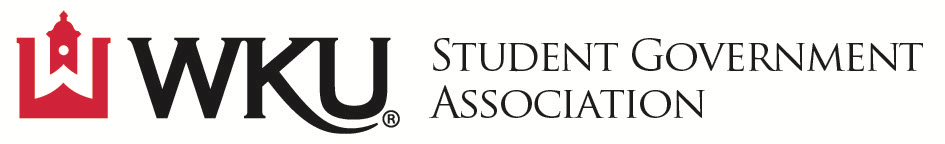 Unfinished BusinessNew Business Bill 7-19-F. A Bill to Establish an Honor Society Membership Fund Bill 6-19-F. Organizational Aid Funding for Western Kentucky University WiSE, Jump Rope Club, HonorsToppers, and Queer Student Union.Announcements and Adjournment    First Reading: 11/12/19Second Reading: Pass: Fail:Other:Bill 7-19-F. A Bill to Establish an Honor Society Membership Fund   PURPOSE: 	For the Student Government Association of Western Kentucky University toallocate $380 for the creation of a reoccurring scholarship for the funding of membership fees for honors societies that have chapters at Western Kentucky University.WHEREAS: 	The Director of Academic and Student Affairs and the Committee of Academic and Student Affairs will create the scholarship, andWHEREAS: 	The funding for the scholarship will come from the scholarship budget, andWHEREAS:	The scholarships will be available for students to apply for beginning in the spring 2020 semester, andWHEREAS:	Membership fees are often $90 to $95 and financially disadvantaged students cannot afford the fees, which precludes them from joining the organization without assistance, andWHEREAS:	Some of these societies and organizations have waivers that they can provide to low-income students that cannot afford their membership fees, but students do not always qualify for these waivers while still being deserving of membership, andWHEREAS:	Honor societies provide crucial scholarship opportunities, professional development, and resume bolstering that can help any student out in their future careers.THEREFORE: 	Be it resolved that the Student Government Association of Western Kentucky University will allocate $380 for the establishment of an Honor Society Membership Scholarship.AUTHORS: Jesse Ricketts, Senator-at-largeSPONSORS: Legislative Research CommitteeCONTACTS: Jesse Ricketts: jesse.ricketts998@topper.wku.eduProf. Jean Neils-Strunjas (Phi Kappa Phi Advisor): jean.neils-strunjas@wku.edu Mr. Jesse Madwed (NSCS Coordinator of Member Relations): madwed@nscs.org First Reading: 11/12/19 Second Reading:Pass:  Fail:Other:Bill 6-19-F. Organizational Aid Funding for Western Kentucky University WiSE, Jump Rope Club, HonorsToppers, and Queer Student Union.Purpose: For the Student Government Association of Western Kentucky University to allocate $2,000 from Organizational Aid for Western Kentucky University WiSE, Jump Rope Club, HonorsToppers, and Queer Student Union for the 2019-2020 Academic Year.Whereas: WiSE will be allocated $500Whereas: Jump Rope Club will be allocated $500 for new ropes to use at the International Center.Whereas: HonorsToppers will be allocated $500Whereas: Queer Student Union will be allocated $500 Therefore: Be it resolved that the Student Government Association of Western Kentucky University will allocate $2,000 from Organizational Aid for Western Kentucky University WiSE, Jump Rope Club, HonorsToppers, and Queer Student Union for the 2019-2020 Academic Year.Authors: Kenan Mujkanovic, Administrative Vice President   Sponsor: Kenan Mujkanovic, Organizational Aid Committee Contacts: TBA